«В гости к деду Морозу»25.12.2019Самые маленькие «Непоседы» отправились в гости к деду Морозу, чтобы узнать, что такое Новый год, полюбоваться Ёлочкой и поиграть со Снегурочкой.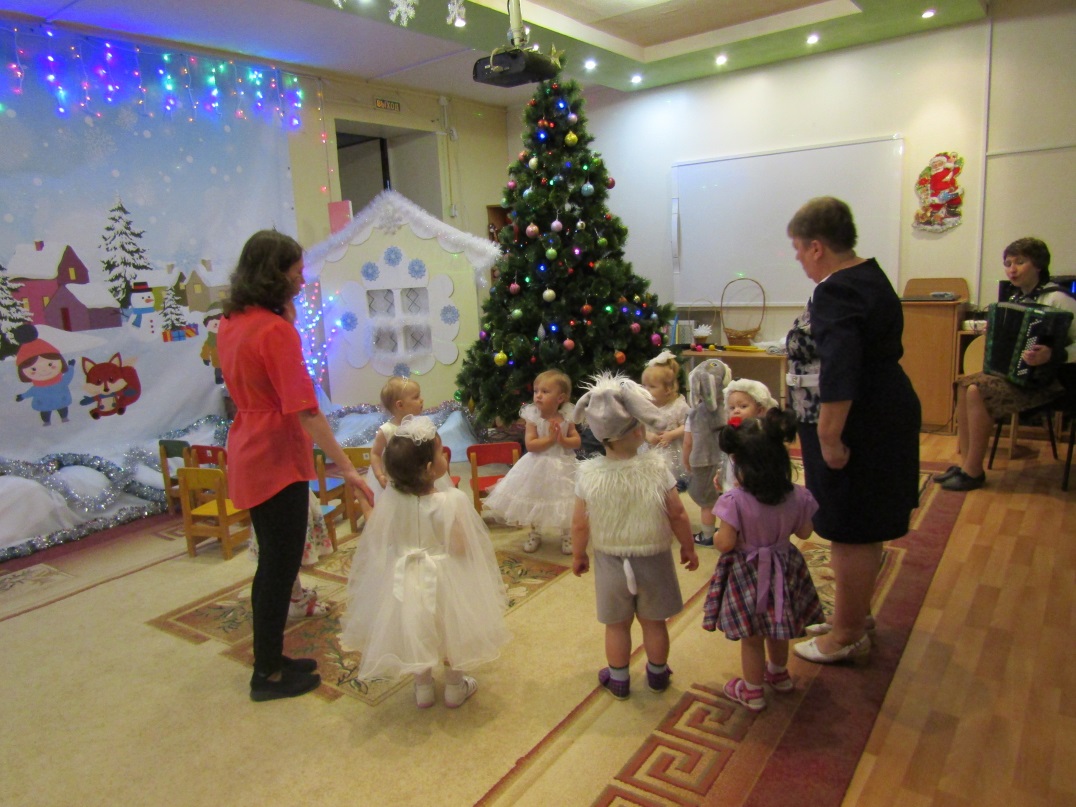 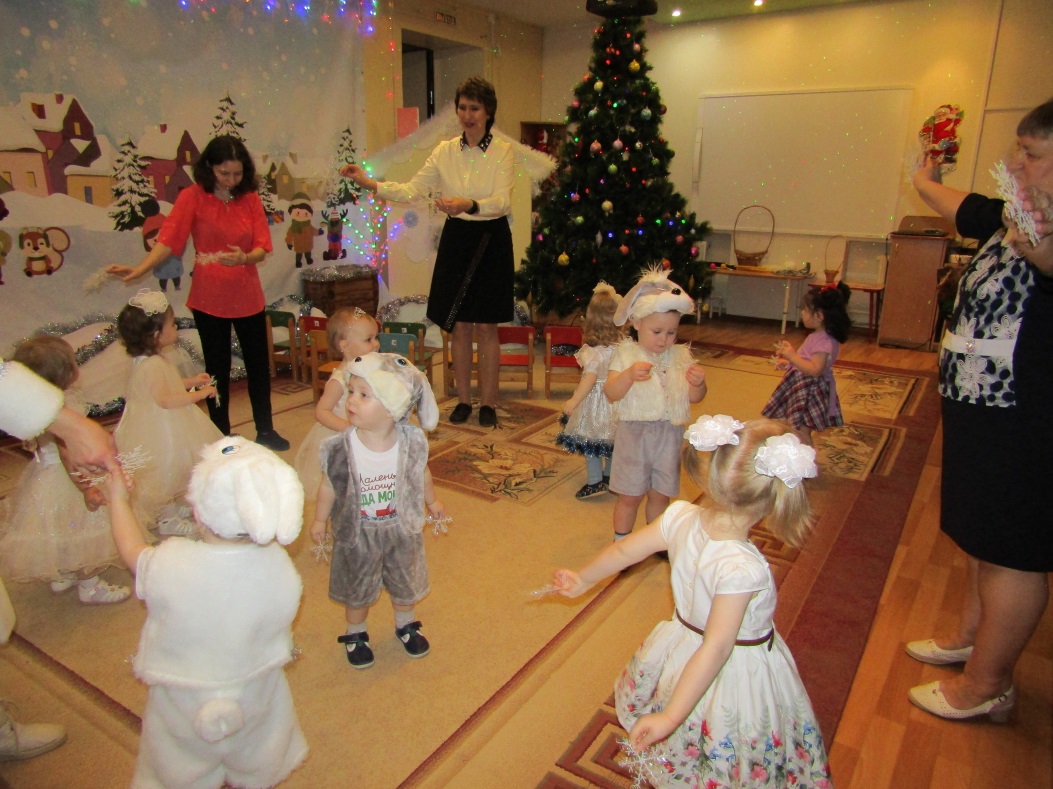 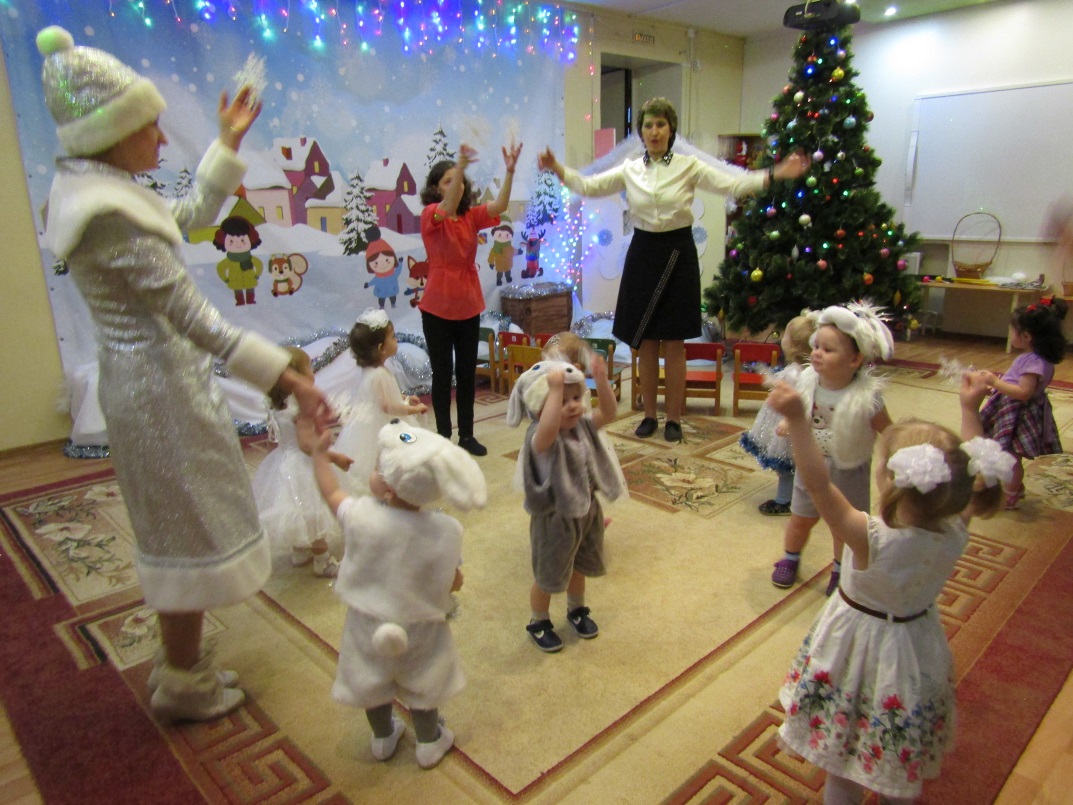 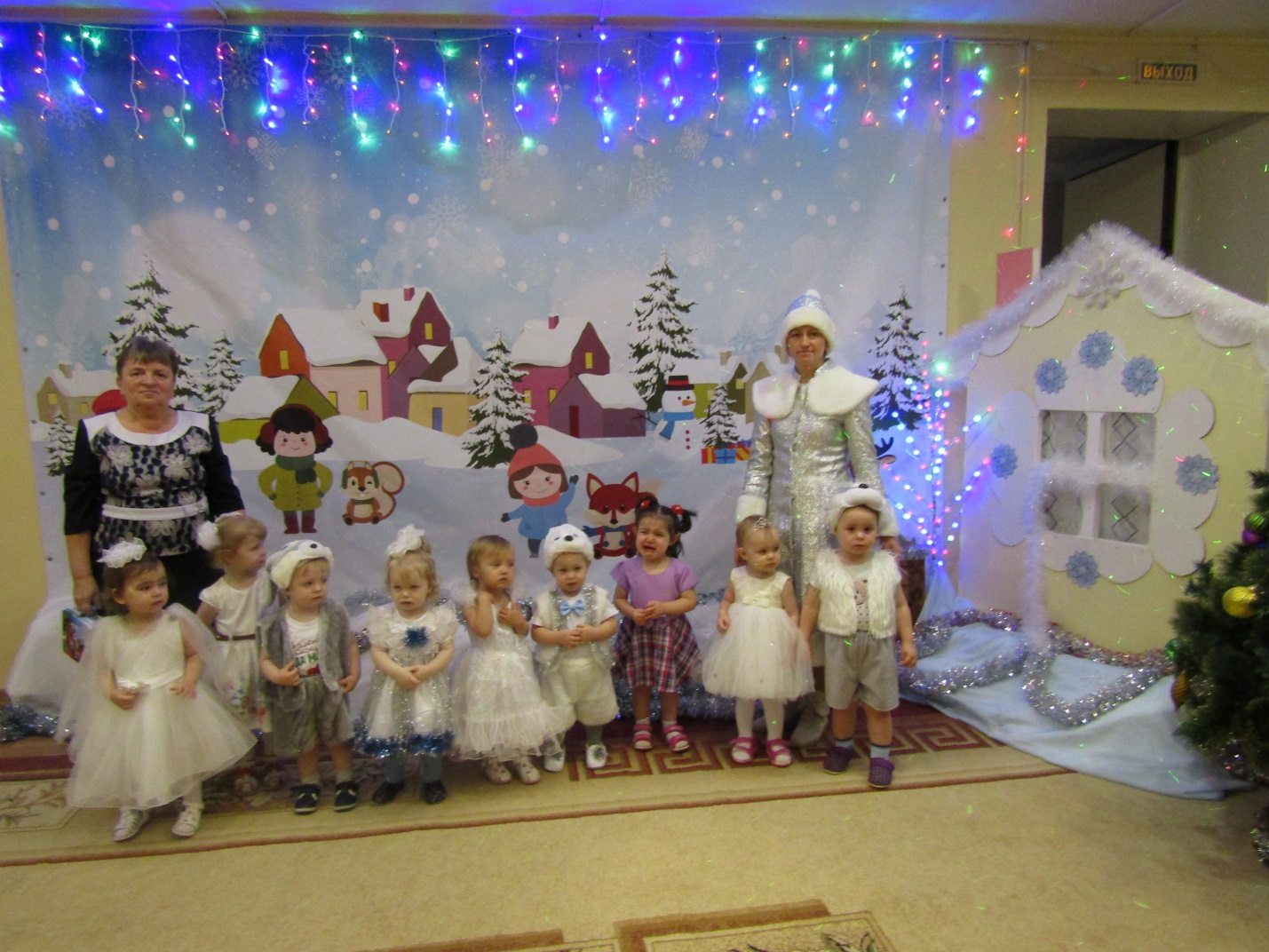 